Female Symptom Checklist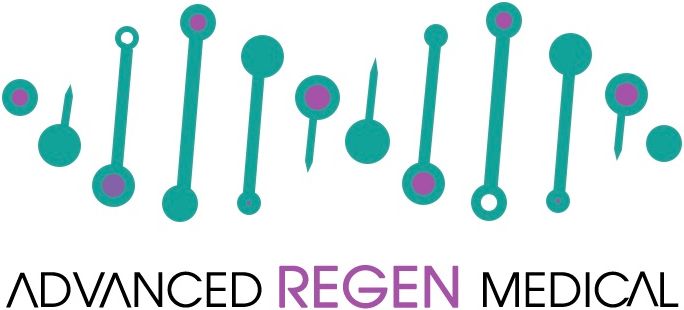 Place an “X” for EACH symptom you are currently experiencing.  Please mark only ONE box.For symptoms that do not apply, please mark 0.									LEAST		      			MOST				    									   0	1               2                   3                4Hot flashes, sweating (episodes of sweating) 			 	  ☐	☐	 ☐	       ☐	         ☐Heart discomfort (unusual awareness of heart beat,     			  ☐	☐	 ☐	       ☐	         ☐heart skipping, heart racing, tightness) Sleep problems (difficulty in falling asleep, difficulty			  ☐	☐	 ☐	       ☐	         ☐sleeping through the night, waking up early) Depressive mood (feeling down, sad, on the verge of tears, 	  	  ☐	☐	 ☐	       ☐	         ☐lack of motivation, mood swings)Anxiety/Irritability (feeling nervous, inner tension, feeling aggressive)	  ☐	☐	 ☐	       ☐	         ☐Memory, confidence, and cognition	 		 		  ☐	☐	 ☐	       ☐	         ☐Physical and mental exhaustion (general Changes in performance, 	  ☐	☐	 ☐	       ☐	         ☐impaired memory, Changes in concentration, forgetfulness)Sexual problems (change in sexual desire, 				  ☐	☐	 ☐	       ☐	         ☐in sexual activity, and satisfaction) Bladder problems (difficulty urinating, increased need to urinate, 	                 ☐	☐	 ☐	       ☐	         ☐bladder incontinence)Vaginal dryness (sensation of dryness or burning in the vagina,  	                 ☐	☐	 ☐	       ☐	         ☐difficulty or pain with sexual intercourse) Joint and muscular discomfort (joint pain,  			                 ☐	☐	 ☐	       ☐	         ☐rheumatoid complaints)Please share any additional comments about your symptoms you would like to address. 															_															_													Total ___________Do you have cold hands and feet?   ☐ Yes   ☐ No	How many times per week do you engage in moderate physical activity?  Physical activity that increases heart rate/ breathing☐ 0-1 day per week     ☐ 2-3 days per week 	☐ More than 3 days per week Please check any prior hormone therapy:☐ Birth Control: Pills, Patches, Rings     ☐ Depo-Provera (shot)	☐ Hormonal IUD (not copper)☐ Nexplanon/Implanon (arm implant)   ☐ Progesterone	 	☐ IVF Treatment☐ HRT for Menopause		☐ DHEA 			☐ Other: ____________________Name:______________________________________                                        Date:_______________